Лекция на 09.12 для группы МЛ-31Тема лекции: Практическая работа.  Осмотр дугогасительных устройств. ( на примере электропневматического контактора типа ПК электровоза 2ЭС6)Практическая работаОсмотр дугогасительных устройств. Цель работы:1.Познакомиться с порядком осмотра и работы дугогасительных устройств на примере электропневматического контактора типа ПК электровоза 2ЭС6.2. Отработать навыки порядка осмотра и работы дугогасительных устройств на примере электропневматического контактора типа ПК электровоза 2ЭС6.3. Овладение умениями и навыками применения порядка осмотра  дугогасительных устройств на примере электропневматического контактора типа ПК электровоза 2ЭС6;Задание 1. Записать в тетрадь основные элементы дугогасительного устройства и контактора типа ПК электровоза 2ЭС6.2. Заполнить таблицу 2 «элементы дугогасительного устройства электропневматического контактора типа ПК», обозначенного на рисунке 1.3. Описать порядок  осмотра дугогасительного устройства электропневматического контактора типа ПК электровоза 2ЭС6.4. Сделать вывод по работе.Выполнение работы.Электропневматический контактор типа ПК.НазначениеЭлектропневматический контактор типа ПК предназначен для работы в коммутируемых  силовых цепях тяговых двигателях электровоза.  Технические характеристики  Основные технические параметры приведены в таблице 1.  Таблица 1  Основные параметры контактора типа ПК.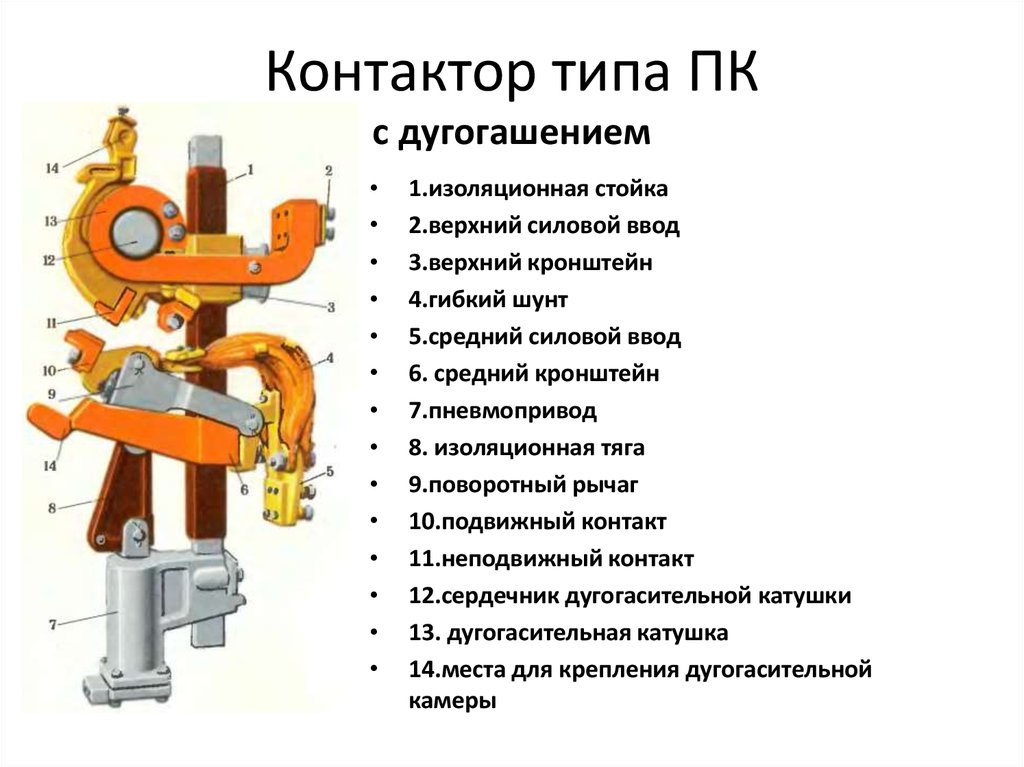 Рисунок 1 Общий вид контактора типа ПК.Таблица 2Элементы дугогасительного устройства контактора типа ПК.Наименование параметровзначениеНоминальное напряжение главной цепи, В 3000Максимальное напряжение главной цепи, В 4000Номинальный ток главной цепи, А                                                  630 Раствор контактов, ммот 24 до 27Номинальный ток вспомогательной цепи, А                                      10Номинальный напряжение вспомогательной цепи, В                                      110Номинальный напряжение управления, В                                      110Сопротивление изоляции в нормальных климатических условиях, МОм, не менее - главной цепи - вспомогательной цепи150 10Масса, кг не более 22,5№ по порядку на рисунке 1Название элемента дугогасительного устройстваэлектропневматического контактора типа ПК123